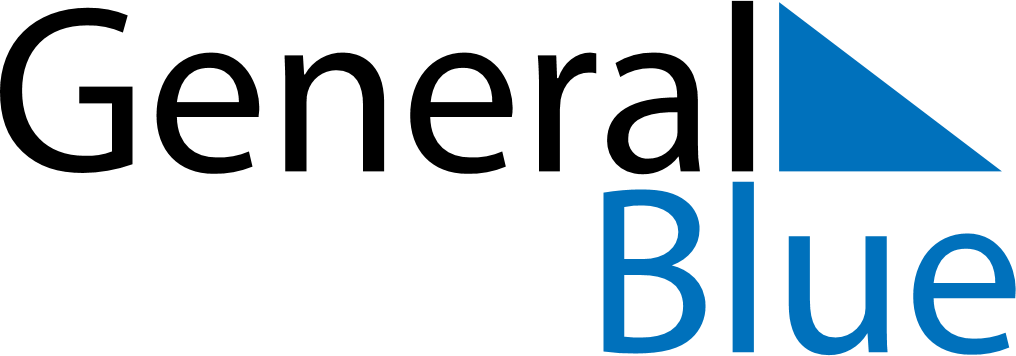 March 2022March 2022March 2022SloveniaSloveniaSundayMondayTuesdayWednesdayThursdayFridaySaturday123456789101112International Women’s Day13141516171819202122232425262728293031